АНАЛИТИЧЕСКАЯ СПРАВКАО результатах освоения обучающимися образовательных программ и показатели динамики их достиженийВыполнение учебных программ по количеству учебных часов за 2012-2013 учебный годКачество обучения и успеваемость в классах очного обученияВывод: успеваемость во всех классах 100%, второгодников нет.Работа с учащимися, испытывающими затруднения в обучении.Работа со слабоуспевающими учащимися и учащимися, испытывающими затруднения в обучении в 5 и 6 классах, ведётся согласно плану, согласованному и утверждённому администрацией школы. Все учащиеся, взятые на индивидуальный контроль, посещают дополнительные занятия по расписанию, что по итогам 2013-214 учебного года позволило учителю русского языка и литературы Пановой Ж.В. сохранить контингент и 100% успеваемость в классах.Индивидуальная работа с одарёнными детьми.Работа с одарёнными детьми в 5, 6, 8 классах, ведётся согласно плану, согласованному и утверждённому администрацией школы. Отбор учащихся для занятия в группе осуществляется по желанию самих учащихся. Работа направлена на углубление теоретических знаний и практических умений, навыков для решения олимпиадных и конкурсных заданий по предмету. Результатом этих занятий являются сертификаты, дипломы различных степеней и грамоты, полученные учащимися за участие и достижения в предметных олимпиадах и конкурсах Всероссийского уровня.Работа, направленная на подготовку учащихся к сдаче итоговой аттестации по русскому языку (ГИА) в 9 классе.В течение учебного года учителем русского языка и литературы Пановой Ж.В. осуществляется организация, координирование и контроль работы группы учащихся 5, 6, 8 класса, изъявивших желание с согласия родителей (законных представителей) по дистанционному обучению. Совместно с учителем разбирался теоретический материал, самостоятельно учащиеся выполняли тесты (в режиме он-лайн), анализировались результаты, проводилась работа над ошибками.Динамика результатов аттестацииУровень обученности в рамках промежуточной аттестации, по результатам КПИ обучающихся 5, 6 и 8 классов  по русскому языку находится на среднем уровне с положительной динамикой. Успеваемость – 100%, анализ уровня знаний учащихся свидетельствует о том, что учащиеся  5, 6 и 8 классов усвоили программные  требования по предмету,  получили необходимые базовые знания, умения и навыки для дальнейшего обучения. По итогам 2012-2013 учебного года обучающихся 5, 6 и 8 классов  по литературе находится на уровне выше среднего с положительной динамикой. Успеваемость – 100%, анализ уровня знаний учащихся свидетельствует о том, что учащиеся  5, 6, 8 класса усвоили программные  требования по предмету,  получили необходимые базовые знания, умения и навыки для дальнейшего обучения. Директор:								Филимонова Г.П.СПРАВКАОценка руководителя образовательного учреждения и психолого-педагогической службыВывод: В классе на уроках отмечается высокий уровень психологического комфорта, взаимодействия всех членов ученического коллектива.Учитель видит каждого ученика и осуществляет индивидуальный подход в вопросах социализации и воспитания школьников.Стоит отметить, что показатели, по сравнению с предыдущим годом увеличились.Директор:								Филимонова Г.П.СПРАВКАПобедители  олимпиад (конкурсов, соревнований) различного  уровня:Общий качественный показатель по участию в олимпиадах по русскому языку и литературе.Директор:								Филимонова Г.П.СПРАВКАКоличество и результативность обучающихся и воспитанников в подготовке творческих работ (социально-значимых проектах, исследований и др.) в рамках предметной деятельностиПанова Ж.В. не имеет классного руководства, поэтому работу  с обучающимися и воспитанниками по подготовке творческих работ (социально-значимых проектах, исследований и др.) ведёт во всех классах (все возрастные категории). С каждым годом ученики все больше вовлекаются в конкурсное движение, учитель ведет усиленную подготовку к участию в социально-значимых проектах в рамках предметной деятельности.Директор:								Филимонова Г.П.СПРАВКАКоличество и результативность обучающихся и воспитанников в подготовке творческих работ (социально-значимых проектах, исследований и др.) Панова Ж.В. не имеет классного руководства, поэтому работу  с обучающимися и воспитанниками по подготовке творческих работ (социально-значимых проектах, исследований и др.) ведёт во всех классах (все возрастные категории). С каждым годом ученики все больше вовлекаются в конкурсное движение, учитель ведет усиленную подготовку к участию в социально-значимых проектах.Директор:								Филимонова Г.П.СПРАВКАКоличество и % обучающихся, участвующих в различных видах внеурочной деятельности (индивидуальные занятия для детей «группы риска», одаренных детей, дополнительные занятия, факультативы, кружки и др.) по направлению деятельности.Учитель русского языка и литературы Панова Жанна Викторовна привлекает учащихся к внеурочной деятельности через организацию:Панова Жанна Викторовна ведёт систематическую работу по привлечению учащихся «группы риска», одаренных детей к различным видам внеурочной деятельности, учитывая их индивидуальность, желания, возможности, способности и таланты Директор:								Филимонова Г.П.СПРАВКАРаспространение опыта в области повышения качества образования и воспитания: семинары, открытые занятия, публикации, конференций и др.Директор:								Филимонова Г.П.СПРАВКАНаличие собственной методической системы учителя, апробированной в профессиональном сообществе.Настоящая подтверждает, наличие у Пановой Жанны Викторовны, учителя русского языка и литературы, собственной методической системы, апробированной в профессиональном сообществе, представляющей синтез традиционных и инновационных технологий.Директор школы:								Филимонова Г.П.СПРАВКАВладение современными образовательными технологиями, в том числе информационными, владение методиками, эффективное применение в практической профессиональной деятельности.Количество уроков с использованием ИКТ-технологий и цифровых образовательных ресурсов (ЦОР) от общего числа уроковУчитель применяет информационные технологии на уроках русского языка и литературы в следующих направлениях: подготовка печатных раздаточных материалов (контрольные, самостоятельные работы, дидактические карточки для индивидуальной работы, карточки с опорными схемами); мультимедийное сопровождение объяснения нового материала (презентации, учебные видеоролики); Использование интерактивной доски на уроках;интерактивное обучение в индивидуальном режиме; проведение компьютерных контрольных работ; контроль уровня знаний с использованием тестовых заданий;проведение тестовых экспресс – опросов с использованием системы голосования;использование на уроках и при подготовке к ним Интернет-ресурсов. Директор:	                   					Филимонова Г.П.СПРАВКАЛичный вклад в повышение качества образования, инновационной деятельности, в освоение новых образовательных технологийНастоящая подтверждает, что учитель русского языка и литературы Панова Жанна Викторовна в урочной и внеурочной деятельности применяет технологии:технология разноуровневого обучения (технология уровневой дифференциации)технология проблемного обучения.технология проектной деятельности.технология опорных схем (Шаталов В.Ф.).здоровьесберегающие технологии.интегрированные уроки;информационно-коммуникационные технологии.Результатом использования современных образовательных технологий можно считать:1) отсутствие неуспевающих по предмету.2) стабильность показателей успеваемости и качества знаний по русскому языку и литературе; 3)  устойчивую мотивацию к изучению предмета;4) активное участие школьников в проектной, исследовательской, творческой работе на уроках и во внеурочной деятельности.Директор школы:                                                                           Филимонова Г.П.СПРАВКАо наличии (отсутствии) травм во время образовательного процессаНастоящая подтверждает, что у учителя русского языка и литературы во время образовательного процесса травм и несчастных случаев не зарегистрировано.Директор:		                                                         		Филимонова Г.П.СПРАВКАоб отсутствии жалоб со стороны участников образовательного процессаНастоящая подтверждает, что на учителя русского языка и литературы Панову Жанну Викторовну за весь период работы в МОУ «Волосовская средняя общеобразовательная школа № 2» жалоб со стороны участников образовательного процесса не поступало.Директор:		                                                           	Филимонова Г.П.СПРАВКАвнутришкольного контроля педагогической деятельности педагогического работника школы Пановой Жанны ВикторовныДиректор:								Филимонова Г.П.СПРАВКАОб организации работы с родителями (законными представителями)Настоящая подтверждает, что учителем русского языка и литературы Пановой Жанной Викторовной в профессиональной деятельности используются разные формы работы с родителями:Выступление на тематических классных и общешкольных  родительских собранийиндивидуальные консультации для родителейоткрытые уроки для родительской общественностипривлечение родителей к организации тематических предметных мероприятийобщение через мобильную связь, электронный журнал и дневник обучающихся на проекте АИС «Сетевой город. Образование».Директор:                                                   			Филимонова Г.П.Открытые уроки.Открытый урок по русскому языку в 6 классе по теме«Действительные и страдательные причастия»Цели: А) образовательная: знакомство с новым материалом;Б) развивающая: формирование  навыка правильного написания суффиксов действительных и страдательных причастий;В) воспитательная: воспитание любви и интереса к родному языку.Задачи:- научить соотносить суффиксы страдательных и действительных причастий с образованием от глаголов определенного спряжения и вида;- научить различать страдательные и действительные причастия;- способствовать формированию умений выделять главную мысль, делать выводы;- развивать элементы воображения в процессе написания связного текста после прослушивания «Старинной французской песенки» П.И. Чайковского;- развивать эстетические представления и художественный вкус у учащихся на примере произведения великого классика музыки П.И. Чайковского;- на примере жизни и деятельности Л.Н. Толстого воспитывать уважение к труду и нравственным ценностям.Тип урока: комбинированный.Форма урока: урок-экскурсия.Методы: слово учителя, беседа, элементы игры.Технология: элементы игровой технологии, технология дифференцированного обученияОборудование: учебники, тетради, презентация (Power Point), П. Чайковский «Старинная французская песенка»(MP-3), листы самооценки.Ход урока:Организационный  момент.Вступительное слово учителя:  «Эпиграфом к нашему уроку сегодня будут служить слова Л. Н Толстого: «Ничто не облагораживает человека больше       труда.  Без труда не может человек соблюсти  свое человеческое достоинство». И именно сегодня нам с вами предстоит очень плодотворно потрудиться!   Вы уже знаете такого писателя как Л. Н. Толстой, и на примере жизни и деятельности Л.Н. Толстого  мы  попытаемся воспитывать уважение к труду и нравственным ценностям» (слайд 2-3)Актуализация ЗУН:«Сегодня мы продолжим изучение одной из самых интересных тем в курсе русского языка: «Причастие». Наш урок предусматривает виртуальную экскурсию. Куда и к кому в гости вы сейчас отправитесь, узнаете, выполнив определенное задание. Сегодня в наш класс пришла телеграмма»Телеграмма«Ребятам 6-го  класса от бригадира грузчиков Недоглядкина.При транспортировке экскурсионного автобуса под названием «Причастие» грузчиками Лентяйкиным и Растяпкиным было допущено его опрокидывание. Чтобы скрыть свою вину, они быстро собрали содержимое. Но по причине неграмотности это было сделано быстро и неверно. Попробуйте восстановить справедливость, и вы узнаете, какую и куда виртуальную экскурсию мы с вами совершим»И вот первое задание: В свой замечательный автобус они собрали кое-что лишнее. Давайте поможем им в этом(слайд 4)Задание 1 «Убрать лишнее» - Ответ: ГОРЯЧЕЕ МОЛОКО (слайд 5)Вопросы по выполнению задания №1: «Как вам это удалось?  Назовите все суффиксы причастий, по каким признакам мы можем найти причастия? Почему  причастие – особая форма глагола?  Делаем вывод: Что такое причастие?»Задание 2. «Грузчиками Лентяйкиным и Растяпкиным было допущено опрокидывание автобуса.  Но по причине неграмотности это было сделано быстро и неверно, давайте поможем и  в этом» (слайд 6-7)Вопросы: Что это за выделенные части в предложениях? Делаем вывод: «Что такое причастный оборот? (слайд 8) Давайте вспомним постановку знаков препинания при причастном обороте» (слайд 9-10)Изучение нового материала: «Продолжаем виртуальное путешествие дальше!»А) метод наблюдения. В чём разница?  Сделали вывод! «слайд 11»Б) запись в словари (слайд 12-13)В) «Наши герои, Лентяйкин и Растяпкин, никак не могут разобраться! Давайте им поможем» (слайд 14)Делаем вывод (слайд 15-16)Закрепление нового материала:А) Давайте поможем нашим героям справиться со следующим заданием. Это предложения о Л.Н Толстом (слайд 17).             Подводим итоги.«В каком словосочетании причастие обозначает признак того предмета, который действует сам?» (Это словосочетания с действительными причастиями.)«А в каком – признак того предмета,  который испытывает на себе действие?» (Это словосочетания со страдательными причастиями.)(Обращаем внимание на место причастия по отношению к определяемому слову.)Б) Музыкальная минутка: (слайд 18)Слово учителя: «Я не встречал в своей жизни никого, кто бы так сильно чувствовал музыку, как мой отец», - говорил старший сын писателя Сергей Львович, сам талантливый музыкант и композитор. Сейчас мы прослушаем одно из любимых произведений детей Толстого, которое не раз исполнял в детстве маленький Сережа»П.И. Чайковский. «Старинная французская песенка» (1,5 минуты).«Что вы почувствовали, прослушав это произведение? Какие образы возникли у вас? Давайте для начала попробуем записать действительные и страдательные причастия настоящего и прошедшего времени, которые можно употребить при создании музыкальной картинки. (Могут быть представлены причастия: созданный, нарисовавший, изображенные, звучащая, притягивающая, интригующая и т.д.) Составьте 4-5 предложений связного текста, употребив действительные и страдательные причастия прошедшего и настоящего времени. Выделите суффиксы»(Зачитываются 2-3 работы)Слово учителя: «Каждый из вас услышал в музыке Чайковского что-то свое. И каждый из вас прав. Ведь музыка – искусство, которое обращается к самым потаенным уголкам человеческой души, к его и только его воспоминаниям»Подведение итогов.Составление синквейна: «Причастие» (слайд 19)На данном этапе урока учащиеся работают с листами самооценки!        Домашнее задание: Написать письмо  «О чем бы я хотел(а) поговорить с Толстым». Употребить в тексте действительные и страдательные причастия. Параграф 36 (слайд 20)Открытый урок по русскому языку в 6 классе по теме«Причастный оборот».Цели урокаОбразовательные: дать понятие о причастном обороте; рассмотреть условия обособления определений, выраженных причастными оборотами;показать роль причастного оборота в русской речи.Развивающие: формирование умения определять границы причастного оборота в предложении, видеть определяемое слово, устанавливать связь причастия с определяемыми и зависимыми словами; РР обучение выразительному чтению и конструированию предложений с причастными оборотами;предупреждение ошибок в употреблении причастных оборотов.наблюдение над стилистическими особенностями предложений с причастными оборотами. Воспитательные: эстетическое воспитание в описании картины Айвазовского;социализация личности ребёнка: воспитание сотруднических отношений в работе групп.Оборудование: репродукции-слайды картин И. Айвазовского;компьютерная презентация с текстами и схемами для лингвистических наблюдений.Методы: репродуктивный, объяснительно-иллюстративный; метод наблюдения и анализа языковых единиц, частичного поиска;Принципы: доступности, сознательности и активности, связи теории с практикой, прочности, научности, системности и последовательности; наглядности!Тип урока: комбинированный. Ход и содержание урока:Орг.момент. Постановка цели урока в соответствии с темой.Первая учебная ситуация. Орфографическая пятиминутка. (Фронтально, устно, на основе работы с текстом, показанным через проектор). Слайд № 1 * Объяснить правописание гласных в словах с пропущенными буквами. Наступивш … незаметно зимняя ночь окутала усталую землю темнотой и покоем. Мы вышли на крыльцо дома и искали на небе первую ярко засветивш …ся звезду. Запах морозной свежести,  распространивш..ся по всей округе, опьянял, а диск полной луны, показавш …ся из-за облачка, рождал мечты.* Списать текст, обозначив графически орфограмму. Вторая учебная ситуация. Лингвистические наблюдения на основе фронтальной беседы-повторения как освоение новой темы. Комплексная работа с текстом. К какой части речи относятся слова с пропусками? Докажите, вспомнив определение причастия.Назовите его морфологические свойства, обратившись к примерам из текста.Может ли причастие быть зависимым словом? А иметь при себе зависимые слова? Приведите примеры из текста.Назовите синтаксическую функцию причастия?Какова роль определений в тексте?Слайд № 2. Перед вами новый слайд. Вы видите тот же текст. Некоторые словосочетания в нём выделены. Это причастные обороты. Проанализируйте и сравните их строение и составьте самостоятельно определение понятия “причастный оборот”. Слайд № 3.* Перед вами тот же текст без причастных оборотов.Слайд 4.* Сравните его с первоначальным вариантом.Какую роль играет в тексте причастный оборот как оборот речи?Использование в тексте причастных оборотов придаёт ему динамику, образность, яркость описания.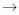 Третья учебная ситуация.Слайд № 5* Какая информация содержится в данном изображении?Вопрос ставится ко всему причастному обороту. – Найдите в тексте слова, от которых ставится этот вопрос, и обозначьте их графически. Это определяемые слова. – Выделите графически определяемые слова и причастные обороты в списанном вами тексте.Четвёртая учебная ситуация. Словарно-терминологическая работа. – Обратите внимание на пунктуацию предложений с причастными оборотами. Некоторые из них выделены запятыми, т.е. являются обособленными определениями. Что значит “обособить”? Составьте словарь корня. * Работа с доской. Подбираем однокоренные слова.Слайд № 6 * Сообщение сильного ученика на основе опережающей домашней работы со словарём С.И ОжеговаОбособить – выделить особо, ограничитьОсобенный – не такой, как все, исключительныйОбособленный – стоящий особняком, отдельныйОбособление – выделение, ограничениеОбособиться – выделиться из общего,изолироваться, занять особое положениеПятая учебная ситуация. Поисковая. – !!! Подумайте, от чего зависит обособленность причастного оборота?Причастный оборот является обособленным определением после определяемого слова.Слайд № 7Слайд № 8Шестая учебная ситуация. Комплексная работа. Описание картины И. Айвазовского “Девятый вал” * Эмоциональная подготовка к восприятию картины. – Какие чувства вызывает у вас встреча с морем? Почему?– Закройте глаза. Каким вы представляете сейчас море – бушующим, неистовым или ласковым, спокойным?– Просмотр видеосюжета “Музыка шторма”.– Море как страшная стихия, таинственная, непредсказуема, волшебная - это тема многих полотен великого русского живописца. Айвазовского. Познакомьтесь с этими произведениями. Показ слайдов с репродукциями картин Айвазовского. Слайды 9-11– Поделитесь впечатлениями.– Чем отличается творчество живописца от работы кинооператора?* Спишите текст, расставив знаки препинания в предложениях с причастными оборотами. Какую роль они играют в тексте?Слайд № 12Бушующее море мчит свои суровые волны, осв …щённые неяркими, тр …вожными лучами солнца, скрытого за стеной ту(?)ч. Злая стихия хочет пок …зать свою с …крушительную силу и подн …мает всё выше лавины воды, переел …вающейся всеми цветами радуги. Страшно за людей, спасающихся на обломках мачты. * Творческие задания (дифференцированно):Сильные учащиеся. Работа в группах, парах или индивидуально (по желанию детей).– Постарайтесь описать картину “Девятый вал”, используя в речи причастные обороты. Обозначьте их графически и, если это необходимо, пунктуационно. (См. слайд 13)Основной состав класса: – По данному началу (слайд № 7)составьте из 3-5 предложений текст-описание по картине Айвазовского “Девятый вал”, включив в него данные причастные обороты, обособленные и необособленные. Обозначьте их графически. Не забудьте о знаках препинания. (См. слайд 13)Слайд № 13Причастные обороты:Неистово бушующая стихия.Обломок громадной мачты, сломанной жестоким ветром.Обессиленные бурей люди.Просвечивающаяся на солнце зелёным и голубым цветом волна.Возможное начало текста. Страшны валы воды во время шторма на море, но самый страшный девятый вал, роковой, сокрушительный…Задание для слабых учеников. – С причастиями “бушующий”, “тонущие”, “сверкающие” составьте причастные обороты для описания картины Айвазовского.Седьмая учебная ситуация. Оценка деятельности класса. Ответы на вопросы учеников.Домашнее задание.Теория (параграф учебника).РОССИЙСКАЯ ФЕДЕРАЦИЯМУНИЦИПАЛЬНОЕ ОБРАЗОВАНИЕВОЛОСОВСКИЙ МУНИЦИПАЛЬНЫЙ РАЙОН ЛЕНИНГРАДСКОЙ ОБЛАСТИМУНИЦИПАЛЬНОЕ ОБЩЕОБРАЗОВАТЕЛЬНОЕ УЧРЕЖДЕНИЕ «ВОЛОСОВСКАЯ СРЕДНЯЯ ОБЩЕОБРАЗОВАТЕЛЬНАЯ ШКОЛА № 2»188410 Ленинградская область, Волосовский район,г. Волосово ул. Ф.Афанасьева, 5Т.8-813-73-23-633   e-mail: vsoch2@mail.ruот ____________ № _______________ПредметКлассКоличество фактически проведённых уроковКоличество часов по программеПроцент выполнения программыВывод Русский язык5204204100%Практическая и теоретическая части программы выполнены на 100 % и в полном объеме. Отставания по программе нет.Литература568204100%Практическая и теоретическая части программы выполнены на 100 % и в полном объеме. Отставания по программе нет.Русский язык620468100%Практическая и теоретическая части программы выполнены на 100 % и в полном объеме. Отставания по программе нет.Литература66868100%Практическая и теоретическая части программы выполнены на 100 % и в полном объеме. Отставания по программе нет.Русский язык8140140100%Практическая и теоретическая части программы выполнены на 100 % и в полном объеме. Отставания по программе нет.Литература86868100%Практическая и теоретическая части программы выполнены на 100 % и в полном объеме. Отставания по программе нет.Учебный годКлассПредмет Кол-во обучающихсяКачествоУспеваемость2012-2013 5Русский язык2875100%2012-2013 5Литература28100100%2012-2013 6Русский язык2766,7100%2012-2013 6Литература2777,8100%2012-2013 8Русский язык2941,4100%2012-2013 8Литература2958,6100%РОССИЙСКАЯ ФЕДЕРАЦИЯМУНИЦИПАЛЬНОЕ ОБРАЗОВАНИЕВОЛОСОВСКИЙ МУНИЦИПАЛЬНЫЙ РАЙОН ЛЕНИНГРАДСКОЙ ОБЛАСТИМУНИЦИПАЛЬНОЕ ОБЩЕОБРАЗОВАТЕЛЬНОЕ УЧРЕЖДЕНИЕ «ВОЛОСОВСКАЯ СРЕДНЯЯ ОБЩЕОБРАЗОВАТЕЛЬНАЯ ШКОЛА № 2»188410 Ленинградская область, Волосовский район,г. Волосово ул. Ф.Афанасьева, 5Т.8-813-73-23-633   e-mail: vsoch2@mail.ruот ____________ № _______________ПараметрыПроценты Проценты Параметры2012-20132013-20141. В классе преобладает бодрый, жизнерадостный тон настроения90 952. Доброжелательность в отношениях, взаимные симпатии 91973. В отношениях между группами внутри класса существует взаимное расположение, понимание89924. Ученикам класса  нравится вместе проводить время, участвовать в совместной деятельности87975. Успехи или неудачи товарищей вызывают сопереживание, искреннее участие всех учеников класса81866. С уважением относятся к мнению друг друга80867. Достижения и неудачи класса переживаются как свои собственные83 908. В трудные минуты для класса происходит эмоциональное единение «один за всех и все за одного»75809. Чувство гордости за коллектив класса, если его отмечают педагоги и администрация школы909710. Дети в коллективе  активны, полны энергии100 10011. Участливо и доброжелательно относятся к новым ученикам класса, помогают им освоиться в коллективе86 8612. Совместные дела увлекают всех, велико желание работать коллективно9899 13. В классе существует справедливое отношение ко всем ученикам, поддерживают слабых, вступают в их защиту8587Средний показатель 81 % – высокий уровень92 % - высокий уровеньРОССИЙСКАЯ ФЕДЕРАЦИЯМУНИЦИПАЛЬНОЕ ОБРАЗОВАНИЕВОЛОСОВСКИЙ МУНИЦИПАЛЬНЫЙ РАЙОН ЛЕНИНГРАДСКОЙ ОБЛАСТИМУНИЦИПАЛЬНОЕ ОБЩЕОБРАЗОВАТЕЛЬНОЕ УЧРЕЖДЕНИЕ «ВОЛОСОВСКАЯ СРЕДНЯЯ ОБЩЕОБРАЗОВАТЕЛЬНАЯ ШКОЛА № 2»188410 Ленинградская область, Волосовский район,г. Волосово ул. Ф.Афанасьева, 5Т.8-813-73-23-633   e-mail: vsoch2@mail.ruот ____________ № _______________НазваниеконкурсаУчебный годУчебный годУчебный годУчебный годНазваниеконкурса2012-20132012-20132012-20132012-2013Названиеконкурса5 класс6 класс6 класс8 классОлимпиадыШкольный этап1 местоДмитриева Ангелина2 местоБударин Сергей3 местоАлексеева Дарья1 местоМедведева    Маргарит2 местоЖихорев Алексей3 местоЕфимов Евгений1 местоМедведева    Маргарит2 местоЖихорев Алексей3 местоЕфимов Евгений1 местоИскуль Анна2 местоКарлов Артём3 местоСкачков ДаниилМуниципальный этап3 место  Алексеева ДарьяКонкурс чтецов «Живая классика»Сверхпрограммный конкурс Альбус, объявленный ИРШОУчаствовали 10 человек (лучший результат 13 место в регионе)4 учащихся4 учащихсяМолодёжный филологический чемпионатУчаствовали 22 учащихся(9 место в регионе)Участвовали 4 учащихся(2 первых места в регионе)Участвовали 4 учащихся(2 первых места в регионе)Всероссийский конкурс «Родное слово»Участвовали 8 учащихся(1, 7, 8 место в стране/регионе)Участвовали 2 учащихся (13, 15 место в стране/регионе)Название конкурсаУчебный годУчебный годУчебный годУчебный годНазвание конкурса2013-20142013-20142013-20142013-2014Название конкурса5 класс5 класс6класс6классОлимпиадыШкольный этап1 местоТямина Яна2 местоБексултанова Лейла3 местоКузнецов Кирилл1 местоТямина Яна2 местоБексултанова Лейла3 местоКузнецов Кирилл1 местоДмитриева Ангелина2 местоОбласова Ксения3 местоБударин Сергей1 местоДмитриева Ангелина2 местоОбласова Ксения3 местоБударин СергейМуниципальный  этапЗаявлено 3 учащихсяЗаявлено 3 учащихсяЗаявлено 3 учащихсяЗаявлено 3 учащихсяСверхпрограммный конкурс Альбус, объявленный ИРШОЗаявлено 10 учащихсяЗаявлено 10 учащихсяЗаявлено 10 учащихсяЗаявлено 10 учащихсяМолодёжный филологический чемпионатЗаявлено 10 учащихсяЗаявлено 10 учащихсяЗаявлено 10 учащихсяЗаявлено 10 учащихсяВсероссийский конкурс «Родное слово»Участвовали 10 учащихся	Участвовали 10 учащихся	Участвовали 10 учащихся	Участвовали 10 учащихся	Всероссийский конкурс «Русский медвежонок»Заявлено 6 учащихсяЗаявлено 6 учащихсяЗаявлено 4 учащихсяЗаявлено 4 учащихся                               РОССИЙСКАЯ ФЕДЕРАЦИЯМУНИЦИПАЛЬНОЕ ОБРАЗОВАНИЕВОЛОСОВСКИЙ МУНИЦИПАЛЬНЫЙ РАЙОН ЛЕНИНГРАДСКОЙ ОБЛАСТИМУНИЦИПАЛЬНОЕ ОБЩЕОБРАЗОВАТЕЛЬНОЕ УЧРЕЖДЕНИЕ «ВОЛОСОВСКАЯ СРЕДНЯЯ ОБЩЕОБРАЗОВАТЕЛЬНАЯ ШКОЛА № 2»188410 Ленинградская область, Волосовский район,г. Волосово ул. Ф.Афанасьева, 5Т.8-813-73-23-633   e-mail: vsoch2@mail.ruот ____________ № _______________Социально-значимые проекты, исследования Количество проектов Количество участников Результативность участия - муниципальный 430-50 % учащихсяПосещение тематических мероприятий в Центральной районной библиотеке с целью популяризации чтения, грамотности устной и письменной речи, расширение словарного запаса учащихся.Организация работы по популяризации чистоты русского языка. Акция «Говорим правильно!»(буклет)- школьный Во всех проектах3 проекта4 работы  100 %Работа инициативной группы (11 человек) по сбору, систематизации и представлению работ по истории школы. Выступление и презентации по выбранным темам на классных часах, школьных мероприятиях.Организация работы над проектами и исследованиями по русскому языку и литературе (2 – 5 класс, 2 – 6 класс).Обучение публичным выступлениями (мастер-классы)Представленные работ на научно - практической конференции в школе.БуклетыТематические декады («Филогогия», «Русский язык», «Литература»)                               РОССИЙСКАЯ ФЕДЕРАЦИЯМУНИЦИПАЛЬНОЕ ОБРАЗОВАНИЕВОЛОСОВСКИЙ МУНИЦИПАЛЬНЫЙ РАЙОН ЛЕНИНГРАДСКОЙ ОБЛАСТИМУНИЦИПАЛЬНОЕ ОБЩЕОБРАЗОВАТЕЛЬНОЕ УЧРЕЖДЕНИЕ «ВОЛОСОВСКАЯ СРЕДНЯЯ ОБЩЕОБРАЗОВАТЕЛЬНАЯ ШКОЛА № 2»188410 Ленинградская область, Волосовский район,г. Волосово ул. Ф.Афанасьева, 5Т.8-813-73-23-633   e-mail: vsoch2@mail.ruот ____________ № _______________Социально-значимые проекты, исследования Количество проектов Количество участников Результативность участия - муниципальный 430-50 % учащихсяДеятельность летней трудовой бригады подростков «Парус» по уборке и благоустройству города и школы Творческий конкурс в военно-спортивной игре «Зарничка» - учащиеся 4 (2 место)Участие в акции «Здоровье – это здорово» (выступление агит-бригады 8,9 класс) - школьный Во всех проектах  100 %Работа инициативной группы (11 человек) по сбору, систематизации и представлению работ по истории школы, района. Выступление и презентации по выбранным темам на классных часах, школьных мероприятиях. РОССИЙСКАЯ ФЕДЕРАЦИЯМУНИЦИПАЛЬНОЕ ОБРАЗОВАНИЕВОЛОСОВСКИЙ МУНИЦИПАЛЬНЫЙ РАЙОН ЛЕНИНГРАДСКОЙ ОБЛАСТИМУНИЦИПАЛЬНОЕ ОБЩЕОБРАЗОВАТЕЛЬНОЕ УЧРЕЖДЕНИЕ «ВОЛОСОВСКАЯ СРЕДНЯЯ ОБЩЕОБРАЗОВАТЕЛЬНАЯ ШКОЛА № 2»188410 Ленинградская область, Волосовский район,г. Волосово ул. Ф.Афанасьева, 5Т.8-813-73-23-633   e-mail: vsoch2@mail.ruот ____________ № _______________№ Показатели Количество и % обучающихсяИндивидуальные занятия с   одаренными детьми,  ее учащиеся – активные участники учебного процесса20 учащихся (5 и 6 класс) 37%Привлечение учащихся с трудностями в обучении, с проблемами личностного развития и социального взаимодействия к участию в школьных конкурсах и предметных неделях по русскому языку и литературеОхват – 100 %Проведение предметных недель (декад) по русскому языку и литературе100 % участников от числа учащихся классаПроведение занятий по изучению русского языка и литературы, вовлечение в исследовательские и проектные  виды деятельности, и представление работ на муниципальном уровнеЗанятость 15 ч. (27 % от числа учеников классов, в которых работает учитель)Работа в рамках сетевого взаимодействияПосещение тематических мероприятий центральной районной библиотеки (Результат – творческие отчёты учащихся 5, 6 класса)Экскурсии, проводимые Историческим музеем г. Волосово Результат – творческие отчёты учащихся 6 класса)РОССИЙСКАЯ ФЕДЕРАЦИЯМУНИЦИПАЛЬНОЕ ОБРАЗОВАНИЕВОЛОСОВСКИЙ МУНИЦИПАЛЬНЫЙ РАЙОН ЛЕНИНГРАДСКОЙ ОБЛАСТИМУНИЦИПАЛЬНОЕ ОБЩЕОБРАЗОВАТЕЛЬНОЕ УЧРЕЖДЕНИЕ «ВОЛОСОВСКАЯ СРЕДНЯЯ ОБЩЕОБРАЗОВАТЕЛЬНАЯ ШКОЛА № 2»188410 Ленинградская область, Волосовский район,г. Волосово ул. Ф.Афанасьева, 5Т.8-813-73-23-633   e-mail: vsoch2@mail.ruот ____________ № _______________ПоказательУчебные годыУчебные годыПоказатель2012-20132013-2014Перечень тем семинаров, конференций, совещаний Районное совещание «Итоги государственной итоговой аттестации по русскому языку и литературе» выпускников 9 и 11 классов в 2011 – 2012 учебном году».Областная видеоконференция (ЛОИРО) по итогам государственной итоговой аттестации учащихся по русскому языку и литературе в 2011-2012 учебном году. Государственная итоговая аттестация учащихся по русскому языку и литературе в 2012-2013 учебном году.Круглый стол в рамках преемственности начальной школы и школы среднего звена «Единый орфографический режим» - (школьный уровень)Круглый стол в рамках преемственности начальной школы и школы среднего звена «Преемственность в обучении» - (школьный уровень)«Здоровьесберегающие технологии на уроках русского языка и литературы» - (школьный уровень)«Организация работы с детьми «группы риска» и одарёнными детьми на уроках русского языка и литературы» - (школьный уровень)Мастер – класс: «Организация проектной и исследовательской работы на уроках русского языка и литературы» - (школьный уровень)«Комплексная работа с текстом на уроках русского языка» - (школьный уровень)Семинар «Создание сайта на платформе Гугл» (муниципальный уровень)Районное совещание «Итоги государственной итоговой аттестации по русскому языку и литературе» выпускников 9 и 11 классов в 2012 – 2013 учебном году».Открытые уроки и мероприятияРусский язык «Состав слова и словообразование», 5 класс - (школьный уровень)Русский язык «Слитное и раздельное написание не с причастиями», 6 класс -                   школьный уровень.Филологический КВН (4, 5 класс) -             школьный уровень)Конкурс проектов по русскому языку «Учиться надо весело» (1 – 9 класс) -школьный уровень»Публикация Статья «Формирование устойчивой мотивации здоровья и здорового образа жизни школьника на уроках русского языка и литературы»(htt://pnsportal.ru/user)Статья «Путь к успешному обучению»(htt://pnsportal.ru/user)Статья «Здоровьесберегающие технологии на уроках русского языка»(htt://pnsportal.ru/user)Статья «Организация работы с детьми «группы риска» и одарёнными детьми на уроках русского языка и литературы» (htt://pnsportal.ru/user)РОССИЙСКАЯ ФЕДЕРАЦИЯМУНИЦИПАЛЬНОЕ ОБРАЗОВАНИЕВОЛОСОВСКИЙ МУНИЦИПАЛЬНЫЙ РАЙОН ЛЕНИНГРАДСКОЙ ОБЛАСТИМУНИЦИПАЛЬНОЕ ОБЩЕОБРАЗОВАТЕЛЬНОЕ УЧРЕЖДЕНИЕ «ВОЛОСОВСКАЯ СРЕДНЯЯ ОБЩЕОБРАЗОВАТЕЛЬНАЯ ШКОЛА № 2»188410 Ленинградская область, Волосовский район,г. Волосово ул. Ф.Афанасьева, 5Т.8-813-73-23-633   e-mail: vsoch2@mail.ruот ____________ № _______________№ п\пПараметры Описание1Полное название инновационной деятельности«Здоровьесберегающие технологии на уроках русского языка и литературы»2Форма представления  Печатный формат; уроки, презентации.3Актуальность(соответствие современным тенденциям развития образования;проблема, решаемая внедрением данного продукта)Здоровье человека — актуальная проблема во все времена, а в наше время она приобретает первостепенное значение. Состояние здоровья российских школьников вызывает серьезную тревогу специалистов. По данным Минздрава РФ каждый пятый школьник имеет хроническую патологию, у половины школьников отмечаются функциональные отклонения. А ведь успешность обучения в школе определяется уровнем состояния здоровья, с которым ребёнок пришёл в первый класс. Однако результаты медицинских осмотров детей говорят о том, что здоровым можно считать лишь 20-25% первоклассников. У остальных имеются различные нарушения в состоянии здоровья. Так какими же они перейдут в среднее звено? Анализ причин "школьных болезней" привел врачей к заключению о неудовлетворительной организации обучения, приводящей к нарушению здоровья. К этим недостаткам образования относятся: 
- недостаточная освещенность классов;
- плохой воздух школьных помещений; 
- неправильная форма и величина школьных столов;
- стрессовая тактика авторитарной педагогики; 
- интенсификация учебного процесса, т.е. увеличение темпа и объема учебной нагрузки; 
- несоответствие технологий обучения возрастным особенностям учащихся; 
- несоблюдение элементарных гигиенических требований к организации учебного процесса; 
- отсутствие у учащихся элементарных знаний о том, как стать здоровым.Вышеуказанные факты свидетельствуют о том, что необходима специальная работа на уроке по сохранению и укреплению здоровья учащихся.4Концепция инновационной деятельности(идея, способы реализации)Здоровьесберегающие технологии – система мер по охране и укреплению здоровья детей, учитывающая важнейшие характеристики образовательной среды, условия жизни ребенка. Они предполагают совокупность педагогических, психологических и медицинских воздействий, направленных на защиту и обеспечение здоровья, формирование ценного отношения к себе. Переход учащихся из начальной школы в среднее звено имеет определённый период адаптации. Именно поэтому учителя – предметники, в первую очередь, должны обращать внимание на индивидуальные особенности здоровья каждого ученика, пришедшего в пятый класс. Первостепенная задача здесь -  создать условия для включения ребёнка в учебный процесс и найти методы, адекватные именно его психофизиологическим особенностям, помогающие формированию позитивного мышления и способности к “конструированию” собственного здоровья. 5Новизна (в чем отличие от имеющихся аналогов, в чем инновационность)1. Раскрытие способностей каждого ребенка через доброжелательную обстановку на уроке, спокойную интонацию речи, внимание к каждому мнению ученика, тактичное исправление допущенных ошибок, поощрение к самостоятельной мыслительной деятельности 2. Использование различных методов и приёмов в обучении, контроль  продолжительности, частоты чередования различных видов учебной деятельности, как элементов здоровьесберегающих технологий, повышающих эффективность качества учебно-воспитательного процесса. 3. Разработаны и апробированы приемы  деятельности учащихся на уроке: динамические паузы: упражнения для глаз, кистей рук и опорно-двигательного аппарата с целью снятия напряжения на уроке, переключения на новый вид деятельности;элементы релаксации (включение аудиозаписей «Звуки природы», упражнения «Послушай и нарисуй», прослушивание музыкальных фрагментов классической музыки, сопровождающих чтение стихотворений);наличие эмоциональных разрядок: шуток, улыбок, использование юмористических картинок, поговорок, афоризмов ведёт к психологической разгрузке;в качестве контрольных, самостоятельных работ можно использовать тексты, пропагандирующие спорт, разные его виды, туризм;принцип рационального распределения время при выполнении домашних заданий (в первой четверти пятого класса проводится интегрированный урок (литература, изобразительное искусство) по теме «Учись учиться»). 6Востребованность (кто может использовать, область применения)Материалы можно использовать в работе на уроке, внеклассной деятельности, во взаимодействии с социумом, в работе с родителями.Данной работой могут пользоваться учителя, воспитатели, библиотекари, организаторы внеклассной деятельности и др.8Результативность (какие изменения произошли после внедрения инновации)Ко второму полугодию намечается заметное улучшение психо-эмоционального состояния школьника, уменьшается количество пропусков занятий по болезни, формируется устойчивая мотивация к обучению.9Эффекты (какие произошли (возможны) дополнительные изменения, не связанные напрямую с целью, задачами инновации)Повышение мотивации к изучению предмета  (такие уроки интересны) уровня самостоятельной работы с книгой, со справочной литературой 2. Развитие навыков общения, речевой культуры.3. Повышение активности учащихся на уроках. 10Уровни представления инновационной деятельностиШкольный уровень: уроки, презентации. г. – «Здоровьесберегающие технологии на уроках русского языка и литературы»г. – Круглый стол «Использование здоровьесберегающих технологий для адаптации учащихся при переходе на разные уровни обучения» РОССИЙСКАЯ ФЕДЕРАЦИЯМУНИЦИПАЛЬНОЕ ОБРАЗОВАНИЕВОЛОСОВСКИЙ МУНИЦИПАЛЬНЫЙ РАЙОН ЛЕНИНГРАДСКОЙ ОБЛАСТИМУНИЦИПАЛЬНОЕ ОБЩЕОБРАЗОВАТЕЛЬНОЕ УЧРЕЖДЕНИЕ «ВОЛОСОВСКАЯ СРЕДНЯЯ ОБЩЕОБРАЗОВАТЕЛЬНАЯ ШКОЛА № 2»188410 Ленинградская область, Волосовский район,г. Волосово ул. Ф.Афанасьева, 5Т.8-813-73-23-633   e-mail: vsoch2@mail.ruот ____________ № _______________Учебный годКлассПредметКоличество часов за год% уроков с применением ИКТ2012-20135Русский язык20460%2012-20136Русский язык20455%2012-20135Литература6845%2012-20136Литература6835%РОССИЙСКАЯ ФЕДЕРАЦИЯМУНИЦИПАЛЬНОЕ ОБРАЗОВАНИЕВОЛОСОВСКИЙ МУНИЦИПАЛЬНЫЙ РАЙОН ЛЕНИНГРАДСКОЙ ОБЛАСТИМУНИЦИПАЛЬНОЕ ОБЩЕОБРАЗОВАТЕЛЬНОЕ УЧРЕЖДЕНИЕ «ВОЛОСОВСКАЯ СРЕДНЯЯ ОБЩЕОБРАЗОВАТЕЛЬНАЯ ШКОЛА № 2»188410 Ленинградская область, Волосовский район,г. Волосово ул. Ф.Афанасьева, 5Т.8-813-73-23-633   e-mail: vsoch2@mail.ruот ____________ № _______________РОССИЙСКАЯ ФЕДЕРАЦИЯМУНИЦИПАЛЬНОЕ ОБРАЗОВАНИЕВОЛОСОВСКИЙ МУНИЦИПАЛЬНЫЙ РАЙОН ЛЕНИНГРАДСКОЙ ОБЛАСТИМУНИЦИПАЛЬНОЕ ОБЩЕОБРАЗОВАТЕЛЬНОЕ УЧРЕЖДЕНИЕ «ВОЛОСОВСКАЯ СРЕДНЯЯ ОБЩЕОБРАЗОВАТЕЛЬНАЯ ШКОЛА № 2»188410 Ленинградская область, Волосовский район,г. Волосово ул. Ф.Афанасьева, 5Т.8-813-73-23-633   e-mail: vsoch2@mail.ruот ____________ № _______________РОССИЙСКАЯ ФЕДЕРАЦИЯМУНИЦИПАЛЬНОЕ ОБРАЗОВАНИЕВОЛОСОВСКИЙ МУНИЦИПАЛЬНЫЙ РАЙОН ЛЕНИНГРАДСКОЙ ОБЛАСТИМУНИЦИПАЛЬНОЕ ОБЩЕОБРАЗОВАТЕЛЬНОЕ УЧРЕЖДЕНИЕ «ВОЛОСОВСКАЯ СРЕДНЯЯ ОБЩЕОБРАЗОВАТЕЛЬНАЯ ШКОЛА № 2»188410 Ленинградская область, Волосовский район,г. Волосово ул. Ф.Афанасьева, 5Т.8-813-73-23-633   e-mail: vsoch2@mail.ruот ____________ № _______________РОССИЙСКАЯ ФЕДЕРАЦИЯМУНИЦИПАЛЬНОЕ ОБРАЗОВАНИЕВОЛОСОВСКИЙ МУНИЦИПАЛЬНЫЙ РАЙОН ЛЕНИНГРАДСКОЙ ОБЛАСТИМУНИЦИПАЛЬНОЕ ОБЩЕОБРАЗОВАТЕЛЬНОЕ УЧРЕЖДЕНИЕ «ВОЛОСОВСКАЯ СРЕДНЯЯ ОБЩЕОБРАЗОВАТЕЛЬНАЯ ШКОЛА № 2»188410 Ленинградская область, Волосовский район,г. Волосово ул. Ф.Афанасьева, 5Т.8-813-73-23-633   e-mail: vsoch2@mail.ruот ____________ № _______________№ Параметры контроля Результаты Выполнение  организационно-педагогических вопросов всеобучаУчитель осуществляет постоянный контроль успеваемости и посещаемости.Нет учащихся, пропускающих уроки без уважительной причины.Качество  и ход выполнения образовательных программ и государственных образовательных стандартовРабочие учебные программы учителя соответствуют образовательной программе школы и учебных предметов.  Отставания по учебным программам нет.Качество  знаний, умений и навыков учащихсяУспеваемость 100%. Качество обучения более 61 %. (общий показатель по русскому языку и литературе)Уровень  воспитанности учащихсяУровень высокий. Состояние  преподавания учебных дисциплин, реализующих образовательные, воспитательные и развивающие функции обученияУчитель владеет основами теоретических дисциплин в объеме, необходимом для решения педагогических задач. На уроке использует современные педагогические технологии развивающего,  дифференцированного обучения. Владеет и использует на уроке и во внеурочной деятельности ИКТСостояние  и качество организации внеурочной воспитательной работыУчитель является активными участниками внеурочной деятельности в школе (100 %)Повышение педагогического мастерства Открытые уроки за 2012-2013 год: два тематических школьных мероприятия (в рамках предметных декад).Количество уроков, посещенных администрацией школы: 3 урока.Количество уроков, посещённых коллегами в рамках взаимопосещения: 3 урокаКурсовая подготовка: 2013-14 – ЛОИРО, Участие в мероприятиях муниципального уровня.Эффективность совместной деятельности школы, семьи и общественности по воспитанию учащихсяВысокий уровень взаимодействия учителя, учащихся и родителей.Родители – активные участники общественной жизни школы. Жалоб со стороны родителей нет.Исполнение нормативных документов и принятых решенийУровень исполнительской дисциплины педагога высокий.Дисциплинарных взысканий не имеет.Ведение школьной документации Без замечаний.Постоянно осуществляет контрольно-оценочную деятельность в электронном журнале и дневниках обучающихся на проекте АИС «Сетевой город. Образование». РОССИЙСКАЯ ФЕДЕРАЦИЯМУНИЦИПАЛЬНОЕ ОБРАЗОВАНИЕВОЛОСОВСКИЙ МУНИЦИПАЛЬНЫЙ РАЙОН ЛЕНИНГРАДСКОЙ ОБЛАСТИМУНИЦИПАЛЬНОЕ ОБЩЕОБРАЗОВАТЕЛЬНОЕ УЧРЕЖДЕНИЕ «ВОЛОСОВСКАЯ СРЕДНЯЯ ОБЩЕОБРАЗОВАТЕЛЬНАЯ ШКОЛА № 2»188410 Ленинградская область, Волосовский район,г. Волосово ул. Ф.Афанасьева, 5Т.8-813-73-23-633   e-mail: vsoch2@mail.ruот ____________ № _______________